										Appendix C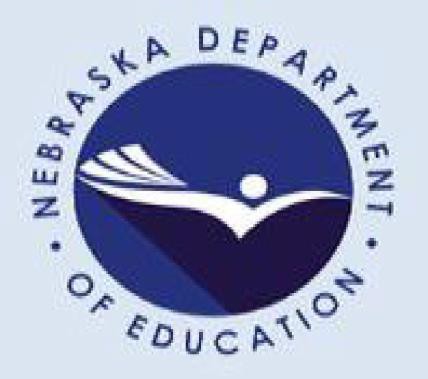 Nebraska Framework Continuous Improvement External Team    Visitation ReportSchool System: Head of the School System: External Team Leader: External Visitation Date(s): Table of ContentsSchool System Overview	PageExternal Visitation Team Members	PageExternal Visitation Agenda	PageIntroductory Comments	PageOverview and Description of the Continuous Improvement Process	PageContinuous Improvement Process CommendationContinuous Improvement Process RecommendationsSchool System Improvement Goal(s)	PageImprovement Goal(s) CommendationsImprovement Goal(s) RecommendationsAction/Improvement Plan Document	PagesFinal Thoughts, Commendations, and/or Recommendations	PageNext Steps	PageSubmission of the Report and Improvement/Action Plan	Page Nebraska Framework Report Continuous Improvement Process Overview School System:I. School System Overview: (Brief description or snapshot of the School System.)II. External Visitation Team Members:III. External Visitation Agenda: (Dates, locations, activities, timelines, participants.)IV. Introductory Comments: (Purpose of the visit; description of overall visitation process background information; and additional remarks.)V. Description and Overview of the Continuous Improvement Process: (Team membership, timelines, summary of activities, and for public schools, a description of how multicultural education is incorporated into the process.)Continuous Improvement Process Commendations: (Successful activities, procedures and accomplishments in the overall progress of the continuous school improvement process.)Continuous Improvement Process Recommendations: (Advice and suggestions for consideration concerning the overall continuous school improvement process.)VI. School System Improvement Goal(s): (Identified by the host School System and documented in an Action/Improvement Plan.)School Improvement Goal(s) Commendations: (Comments about goals, assessments, interventions/strategies, and/or staff development activities that have been successfully accomplished or hold promise for success.)School Improvement Goal(s) Recommendations: (Comments and suggestions for consideration by the local School System.)VII. Action/Improvement Plan: (Upload, insert, or attach the School System’s Action/Improvement Plan document.)VIII. Final Thoughts, Commendations and/or Recommendations: (Additional comments and guidance not already addressed in the report.)IX. Next Steps:X. Submission of the Report and Improvement/Action Plan:Directions for the Submission of the External Team External Visitation Report and Improvement/Action Plan:Finalize the report and save as a PDFSubmit a copy of the finalized report (PDF), including the Improvement/ Action Plan, via email to the school system and the NDE at: nde.accreditation@nebraska.gov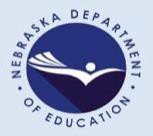 Nebraska Department of Education Accountability, Accreditation, and Program ApprovalAccreditation SectionEXTERNAL TEAM LEADERPOSITION/SCHOOL SYSTEMCONTACT INFORMATIONEXTERNAL TEAM MEMBERSPOSITION/SCHOOL SYSTEMCONTACT INFORMATION